Publicado en  el 11/09/2015 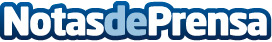 Jose de Rico y Danny Romero estrenan su nuevo single “Darte +”Dos de los pesos pesados de la música de baile latina, Jose de Rico y Danny Romero acaban de lanzar Darte +. Datos de contacto:Sony Music EspañaNota de prensa publicada en: https://www.notasdeprensa.es/jose-de-rico-y-danny-romero-estrenan-su-nuevo_1 Categorias: Música http://www.notasdeprensa.es